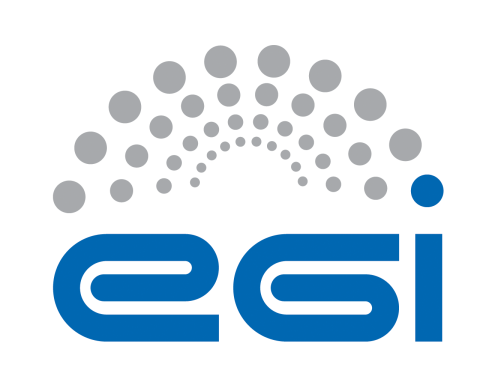 EGI VOSERVICE LEVEL AGREEMENTDOCUMENT LOGTERMINOLOGYThe EGI glossary of terms is available at: https://wiki.egi.eu/wiki/Glossary For the purpose of this Agreement, the following terms and definitions apply. The key words "MUST", "MUST NOT", "REQUIRED", "SHALL", "SHALL NOT", "SHOULD", "SHOULD NOT", "RECOMMENDED", “MAY", and "OPTIONAL" in this document are to be interpreted as described in RFC 2119. The present Service Level Agreement (“the Agreement’) is made between EGI.eu (the Provider) and MoBRAIN/vo:enmr.eu/vo.neugrid.eu (the Customer) to define the provision and support of the provided services as described hereafter. Representatives and contact information are defined in Section 6. The main objective of MoBrain is to lower barriers for scientists to access modern e-Science solutions from micro to macro scales. By building on grid- and cloud-based infrastructures and on the existing expertise available within WeNMR and N4U and by integrating molecular structural biology and medical imaging services and data, MoBrain will kick-start the development of a larger, integrated, global science virtual research environment for life and brain scientists worldwide. The projects defined in MoBrain are geared toward facilitating this overall objective, each with specific objectives to reinforce existing services, develop new solutions and pave the path to global competence centre and virtual research environment for transnational research from molecular to brain.The Customer is a consortium represented by the Faculty of Science – Chemistry, Utrecht University. This Agreement is valid from 01/01/2016 to 01/01/2017. The Agreement was discussed and approved by the Customer and the Provider on 16/02/2016.The ServicesThe Services are defined by the following properties:High-Throughput Compute (category: Compute) and File Storage (category: Storage)A High-Throughput Compute allows running computational tasks on high quality IT resources, accessible via a uniform/standard interface and supporting authentication/authorisation based on a membership within a virtual organisation. HTC Compute service is federated from EGI Federation providers offering seamless access to computing capabilities with integrated monitoring and accounting.File storage is provided remotely on different Resource Providers with different storage standard interfaces that are transparently available with the possibility of replication.Resource Centre:  INFN-PADOVA (Country: Italy)High-Throughput Compute Opportunistic computing time [HEPSPEC-hours]: 7 MillionsMax job duration [hours]: 72Min local storage [GB] (scratch space for each core used by the job): 1Min physical memory per core [GB]: 2Other technical requirements: nodes with 24 AMD CPU-coresMiddleware: gLite CREAM-CEDuration: 01/01/2016 – 01/01/2017 File Storage	Opportunistic storage capacity [TB]: 9 Duration: 01/01/2016 – 01/01/2017 Supported VOs: enmr.euAccess mode offer: LSF fair-share for HTCResource Centre: RAL-LCG2 (Country:  United Kingdom)High-Throughput ComputeOpportunistic computing time [HEPSPEC-hours]: 5 MillionsMax job duration [hours]: 72Min local storage [GB] (scratch space for each core used by the job): 50Min physical memory per core [GB]: 2Other technical requirements: 130 Sandy Bridge cores configured to support hyper-threading.Middleware: CVMFS Stratum 0 or 1. SRM gridftp/xrootd or trial S3 interface to CEPHDuration: 01/01/2016 – 01/01/2017File storageOpportunistic storage capacity [TB]: 50Duration: 01/01/2016 – 01/01/2017Supported VOs: enmr.euAccess mode offer: Opportunistic. Resources are not exclusively allocated but subjected to local availabilityResource Centre:  TW-NCHC (Country: Taiwan)High-Throughput  ComputeOpportunistic computing time [HEPSPEC-hours]: 2 MillionsMax job duration [hours]: 8Min local storage [GB] (scratch space for each core used by the job): 5Min physical memory per core [GB]: 2Middleware: gLite EMI-3, CVMFSDuration: 01/01/2016 – 01/01/2017File storageOpportunistic storage capacity [TB]: 50Duration: 01/01/2016 – 01/01/2017Supported VOs: enmr.euAccess mode offer: OpportunisticResource Centre: SURFsara (Country: The Netherlands)High-Throughput  ComputeOpportunistic computing time [HEPSPEC-hours]: 40 MillionsMax job duration [hours]: 36 hours (medium queue), 72-96 hours (long queue)Min local storage [GB] (scratch space for each core used by the job): 75 - 200 GB / core Min physical memory per core [GB]: 4 - 8 GBMiddleware: UMD3 (gLite, EMI)Duration: 01/01/2016 – 01/01/2017File StorageOpportunistic storage capacity [GB]: 50 Duration: 01/01/2016 – 01/01/2017Supported VOs: enmr.euAccess mode offer: Opportunistic via GridResource Centre: NIKHEF (Country: The Netherlands)High-Throughput Compute Opportunistic computing time [HEPSPEC-hours]: 20Max job duration [hours]: 36 hours (medium queue), 72-96 hours (long queue)Min local storage [GB] (scratch space for each core used by the job): 75 - 200 GB / coreMin physical memory per core [GB]:  4 - 8 GB Middleware: UMD3 (gLite, EMI)Duration: 01/01/2016 – 01/01/2017File StorageOpportunistic storage capacity [GB]: 50Duration: 01/01/2016 – 01/01/2017Access mode offer: Opportunistic via Grid interfaceSupported VOs: enmr.euResource Centre:  CESNET-MetaCloud (Country: Czech Republic)Cloud ComputeNumber of Virtual CPU cores: up to 60 Memory: up to 360 GBScratch/ephemeral storage: 4TB/2TB Public IP addresses: yes (up t0 10, more available upon request)Access type: pledgedOther technical requirements: Duration: 01/01/2016 – 01/01/2017 The Services are supported by additional services (category: Software and Service Platform): AccountingService Monitoring (operational only) Note: Please note that following services are not provided by EGI.eu:Monitoring of the VOs: vo:enmr.eu and vo.neugrid.euMonitoring of services provided by the Customer on agreed resourcesService hours and exceptionsThe Services operate during the following hours: twenty-four (24) hours a day, seven (7) days a week, three hundred sixty-five (365) days a year. The following exceptions apply:Planned maintenance windows or service interruptions (“scheduled downtimes”) will be notified via e-mail in a timely manner i.e. 24 hours before the start of the outage. Downtime periods exceeding 24 hours need justification.SupportSupport is provided via EGI Service Desk. Access requires a valid X.509 or the login via a EGI SSO account. Support is available between:Monday to Friday.From 9:00 to 17:00 in the time zone of the relevant Resource Centres.Service times always apply with the exception of public holidays in the country of the supporting Resource Centres.Incident handlingIncidents will be handled according to the Quality of Support level that is estimated according to the impact of the outage or service quality degradation. The Quality of Support in this Agreement has level: Medium. Table 1. Response times to incidents according to the incident priority of “Medium” servicesService requestsIn addition to resolving incidents, standard service requests (e.g. change requests, information requests, documentation) will be fulfilled through the defined support channels in the same way as incidents. Service requests are classified as “Less urgent”. Service level targetsMonthly Availability Defined as the ability of a service or service component to fulfil its intended function at a specific time or over a calendar month. Minimum (as a percentage per month): INFN-PADOVA: 85%RAL-LCG2 : 85%TW-NCHC : 90%NIKHEF : 85%SURFsara: 85%Monthly ReliabilityDefined as the ability of a service or service component to fulfil its intended function at a specific time or over a calendar month, excluding scheduled maintenance periods. Minimum (as a percentage per month): INFN-PADOVA: 90%RAL-LCG2 : 90%TW-NCHC : 90%NIKHEF: 90%SURFsara: 90%Quality of Support levelMedium (Section 3)Limitations and constraintsThe Services provisioning is subject to the following limitations and constraints. Support is provided in English.Availability and Reliability calculations are based on the Service Monitoring operational results. Failures in vo:enmr.eu and vo.neugrid.eu monitoring are not considered as the Agreement violations. Downtimes needed to ensure the security of the Service issues are not considered Agreement violations.Failures of resource provider not being part of EGI production infrastructure are not considered as Agreement violations. Force Majeure. A party shall not be liable for any failure of or delay in the performance of this Agreement for the period that such failure or delay is due to causes beyond its reasonable control. Means  any fire,  flood,  earthquake  or  natural phenomena, war, embargo, riot, civil disorder, rebellion, revolutionwhich is beyond the Provider's control, or any other causes beyond the Provider's controlFailures of the CVMSF system, outside the site providing the service, but affecting the service are not considered as the Agreement violation. Communication, reporting and escalationGeneral communicationThe following contacts will be generally used for communications related to the service in the scope of this Agreement.Regular reportingAs part of the fulfilment of this Agreement and provisioning of the service, the following reports will be provided:ViolationsThe Provider commits to inform the Customer, if this Agreement is violated or violation is anticipated. The following rules are agreed for communication in the event of violation:In case of violations of the Services targets for two consecutive months, the Provider will provide justifications and a plan for Services enhancement to the Customer. The Provider will produce a status report and a Service enhancement plan for the improvement of the Services within one month from the date of the first notification. The Customer will notify the supporting Resource Centres in case of suspected violation via the EGI Service Desk (Section 3). The case will be analysed to identify the cause and verify the violation. Escalation and complaintsFor escalation and complaints, the Provider contact (section 6.1) point shall be used, and the following rules apply.In case of repeated violation of the Services targets for four consecutive months, a review of the Agreement and of the Services enhancement plan will take place involving the parties of the Agreement.Complaints or concerns about the Services provided should be directed to the Provider contact who will promptly address these concerns. Should the Customer still feel dissatisfied, about either the result of the response or the behaviour of the supporting Resource Centres, EGI.eu Director director@egi.eu should be informed. Information security and data protectionThe following rules for information security and data protection related to the Service apply.Assertion of absolute security in IT systems is impossible. The Provider is making every effort to maximize security level of users’ data and minimalize possible harm in the event of an incident.The Provider will define and abide by an information security and data 
protection policy related to the service being provided. The parties of the Agreement will meet all requirements of any relevant policy or procedure of the Provider and will comply with the applicable national legislations.Responsibilities Of the ProviderAdditional responsibilities of the Provider are as follows.The Provider adheres to all applicable operational and security policies and procedures and to other policy documents referenced therein.The Provider allows monitoring of the Service in order to measure the fulfilment of the agreed service level targets.The Provider retains the right to introduce changes in how the Service is provided, in which case the Provider will promptly inform the Customer and update the Agreement accordingly.Of the Customer The responsibilities of the Customer are:The Customer must not share access credentials with anyone else.The data stored in the system by the Customer must not cause any legal violation due to the content type (such as copyright infringement, dual use, illegal material). The use must be consistent with the Acceptable Use Policy of the Service.The Customer will notify the Provider about foreseen under- (in case of guaranteed allocation) or over-estimated actual amount of the Service used to update of the Agreement to ensure optimal usage of the Service. The Customer should have registered one or more Virtual Organizations (VOs) to define the group of users entitled to access the Service. Information about the VO will be regularly updated in EGI Operations Portal.The Customer must request EGI Service Desk support to enable assigning tickets with appropriate VO name.When applicable, the Customer is responsible of ensuring that the Virtual Machine images endorsed and listed in the AppDB VO image list are properly maintained and updated. The Customer commits to acknowledge EGI in the scientific publications benefiting from the Service: “The FP7 WeNMR (project# 261572) and H2020 West-Life (project# 675858) European e-Infrastructure projects are acknowledged for the use of their web portals, which make use of the EGI infrastructure with the dedicated support of CESNET-MetaCloud, INFN-PADOVA, RAL-LCG2, TW-NCHC, SURFsara and NIKHEF, and the additional support of the national GRID Initiatives of Belgium, France, Italy, Germany, the Netherlands, Poland, Portugal, Spain, UK, South Africa, Malaysia, Taiwan and the US Open Science Grid."The Customer will provide during Agreement review (yearly) list of scientific publications benefiting from the	 Service.Review, extensions and terminationThe Services performance will be reviewed against the defined Service level targets according to Section 4. The Agreement will be annually reviewed until expiration.If the Customer wishes to extend the duration after the Agreement termination date, an extension will be negotiated with the Provider. The Provider retains the right to introduce changes in the Service, in which case the Customer retains the right of terminating the Agreement. The Agreement can be terminated at any time upon agreement of the parties. Amendments, comments and suggestions must be addressed to the Provider and the Customer according to Section 6.CustomerMoBRAIN/vo:enmr.eu/vo.neugrid.euProviderEGI.euStart Date01/01/2016End Date01/01/2017StatusFINALAgreement Date18/02/2016Grant Name[unique name in e-grant]Grant Link[link to grant in e-grant]IssueDateCommentAuthorFINAL16/02/2016Final version of SLAMałgorzata KrakowianIncident priorityResponse timeLess urgent5 working daysUrgent5 working daysVery Urgent1 working dayTop Priority1 working dayCustomer contact for the ProviderAlexandre Bonvina.m.j.j.bonvin@uu.nl    Provider contact for the CustomerMałgorzata Krakowiansla@mailman.egi.eu SLA Coordinator at EGI.eu  Service Support contactSee Section 3Report titleContentsFrequencyDeliveryServices Performance ReportThe document provides the overall assessment of service performance (per month) and SLA target performance achieved during last 6 monthsEvery six monthsEmail to the Customer